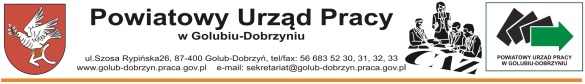 CAZ.0610.16.JZg.2021	           		                             Golub-Dobrzyń, dnia 04.05.2021r.Powiatowy Urząd Pracy w Golubiu-Dobrzyniu uprzejmie informuje, że posiada następujące oferty pracy: Wykształcenie gimnazjalne:- kierowca CE-Golub-Dobrzyń- pomocniczy robotnik budowlany- Golub-Dobrzyń- pracownik produkcji – Szychowo- ślusarz – Wielkie RychnowoWykształcenie zawodowe:- elektryk – Golub-Dobrzyń- kierowca operator wózków jezdniowych – Podborek- kelner-Golub-DobrzyńWykształcenie średnie:- elektryk/automatyk-OstrowiteWykształcenie wyższe:- Staż:- hydraulik- Lipienica POWER- ogrodnik terenów zielonych – G-D POWER- pomoc hydraulika-Lipienica- recepcjonista hotelowy – G-D POWER- recepcjonista-Lipienica POWER- referent ds. rozliczeń i gospodarki magazynowej – Bielsk RPO- specjalista zdrowia publicznego – G-D FP- sprzedawca na telefon-Golub-Dobrzyń POWER- sprzedawca-Golub-Dobrzyń RPO- technik prac biurowych – Golub-Dobrzyń POWERPrace interwencyjne- szwaczka – G-D RPO-konserwator-Kowalewo PomorskieUzupełnienie wakatu na doposażenie RPO- mechanik pojazdów samochodowych – Gałczewko- ślusarz - BiałkowoBLIŻSZE INFORMACJE NA TEMAT OFERT U DORADCÓW KLIENTAOferty aktualne na dzień 04.05.2021Otrzymują:Urząd Miasta w Golubiu-DobrzyniuUrząd Gminy w Golubiu-DobrzyniuUrząd Gminy w RadominieUrząd Gminy w CiechocinieUrząd Gminy w ZbójnieUrząd Miejski w Kowalewie PomorskimWojskowa Komenda Uzupełnień w BrodnicyMiejski Ośrodek Pomocy Społecznej G-DStarostwo Powiatowe G-DBiuro Karier Wyższej Szkoły Gospodarki BydgoszczAkademickie Biuro Karier Bydgoskiej Szkoły WyższejBiuro Karier Wyższej Szkoły GospodarkiGazeta Powiatu CGDOśrodek Doradztwa Rolniczego G-D